Телевизионный анонс на ноябрьМосква, 26.10.2018Самые кассовые картины российского кинематографа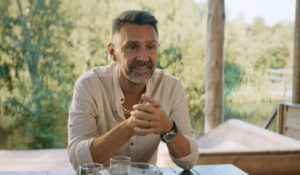 Наше кино не стоит на месте и стремительно завоёвывает ваши сердца!Смотрите в ноябре новые художественные фильмы, а также тематические рубрики. Мелодрамы, триллеры, фэнтези – каждый найдёт кино на свой вкус!По пятницам в 19:30 – комедии: «Статус: «Свободен», «Одноклассницы», «Одноклассницы: Новый поворот», «Пять невест», «Бабушка лёгкого поведения», «Я худею».Контакты:Пресс-служба ООО «ТПО Ред Медиа»Вероника СмольниковаТел.: +7 (495) 777-49-94 доб. 733Тел. моб.: +7 (988) 386-16-52E-mail: smolnikovavv@red-media.ruБольше новостей на наших страницах в ВК, ОК и Telegram.Информация о телеканале:НАШЕ НОВОЕ КИНО. Телеканал современного российского кино всех жанров. Самые заметные отечественные фильмы последних лет, а также новинки кинопроката. Любимые актеры и режиссеры, истории, которые никого не оставят равнодушным. Производится компанией «Ред Медиа». www.nastroykino.ruРЕД МЕДИА. Ведущая российская телевизионная компания по производству и дистрибуции тематических телеканалов для кабельного и спутникового вещания. Входит в состав «Газпром-Медиа Холдинга». Компания представляет дистрибуцию 39 тематических телеканалов форматов SD и HD, включая 18 телеканалов собственного производства. Телеканалы «Ред Медиа» являются лауреатами международных и российских премий, вещают в 980 городах на территории 43 стран мира и обеспечивают потребности зрительской аудитории во всех основных телевизионных жанрах: кино, спорт, развлечения, познание, музыка, стиль жизни, хобби, детские. www.red-media.ru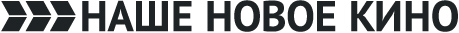 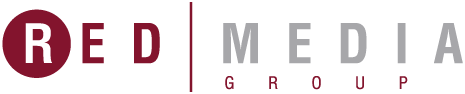 1 ноября в 19:30 — «Он – дракон»В разгар свадьбы княжну Мирославу похищает дракон, унося в свой замок на острове. В прошлом остались родные, жених, теперь только каменный плен в компании прекрасного Армана. Но кто он, и как оказался на острове? Мира поймет это слишком поздно: любовь к нему, человеку-дракону, откроет ей горькую истину – любить страшно.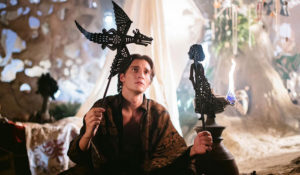 Производство: 2015 г. РоссияРежиссер: Индар ДжендубаевВ ролях: Мария Поезжаева, Матвей Лыков, Станислав Любшин7 ноября в 19:30 — «Напарник»Неудачная спецоперация заканчивается для майора Хромова переселением в тело маленького ребенка. И всему виной проклятие гадалки! Но даже пересев из полицейской машины в детскую коляску, он умудряется доставить немало хлопот преступному синдикату на Дальнем Востоке. При этом мама ребенка не подозревает, что ее сын способен вести жесткие допросы, а папа вынужден стать невольным «напарником» Хромова. Ведь для того, чтобы вернуть все на свои места, им предстоит закончить спецоперацию, а значит, отец с младенцем начинают охоту на самого опасного главаря местной мафии.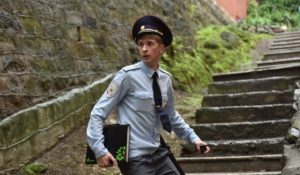 Производство: 2017  г. РоссияРежиссер: Александр АндрющенкоВ ролях: Сергей Гармаш, Андрей Назимов, Лиза Арзамасова14 ноября в 19:30 — «Рок»«Рок» – музыкальный жанр или злая судьба? Героев фильма, которые отправились покорять Москву, сопровождает и то, и другое. Эта троица даже еще не группа и не команда и, наверное, не друзья. Но так было в начале пути. Чем дальше ребята удаляются от дома, чем опаснее их приключения и встреченные на пути люди, тем сильнее они меняются внутренне. Этот путь стал самым большим, ярким, опасным и незабываемым приключением в жизни молодых провинциальных музыкантов.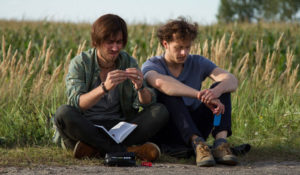 Производство: 2017  г. РоссияРежиссер: Иван ШахназаровВ ролях: Дмитрий Чеботарёв, Кирилл Фролов, Иван Ивашкин19 ноября в 19:30 — «Гоголь. Начало»Казаки, ведьмы, русалки, утопленницы и другие обитатели Диканьки встречаются лицом к лицу со своим создателем Николаем Гоголем, молодым писарем из Петербурга, который страдает загадочными припадками и может общаться с персонажами из потустороннего мира. Вместе со своим начальником, блестящим столичным следователем Яковом Гуро, начинающий писатель приезжает на Полтавщину расследовать таинственные убийства девушек. Здесь же он встречает свою любовь, которой суждено сыграть роковую роль в его судьбе. Но хватит ли юному литератору духу противостоять невообразимому? Ведь по слухам, которые активно разносят напуганные местные жители, за преступлениями стоит не кто иной, как сам Дьявол в обличии черного всадника.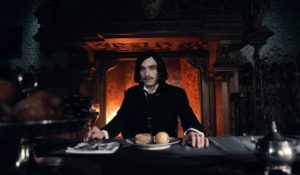 Производство: 2017  г. РоссияРежиссер: Егор БарановВ ролях: Александр Петров, Олег Меньшиков, Евгений Стычкин20 ноября в 19:30 — «Гоголь. Вий»Писарь из Санкт-Петербурга Николай Гоголь бросает вызов загадочному тёмному Всаднику, который жестоко расправляется с девушками в окрестностях села Диканька. Собрав команду из местного полицейского, пьяницы-доктора, суеверного кузнеца и странствующего философа-экзорциста, Гоголь пытается заманить злодея в ловушку, но на его пути встает самое жуткое порождение нечистой силы – Вий, один взгляд которого способен высосать душу смертного. Неожиданно для себя Гоголь выясняет, что с потусторонними силами его связывают не только таинственные видения.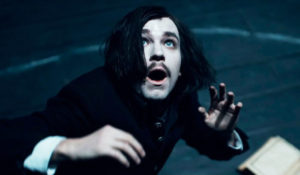 Производство: 2018  г. РоссияРежиссер: Егор БарановВ ролях: Александр Петров, Олег Меньшиков, Евгений Стычкин21 ноября в 19:30 — «Гоголь. Страшная месть»Две сотни лет назад малороссийские хутора разоряла шайка нехристей-ляхов во главе с могущественным колдуном. С тех пор рыщет в окрестностях Диканьки и неизвестный Чёрный Всадник, ловит молодых девушек и жестоко расправляется с ними, будто мстит за что-то. И следующей его жертвой может стать Лиза. Чтобы спасти возлюбленную, писарь Николай Гоголь должен разбить злые чары и победить древнее проклятье. Ни одному из смертных ещё не удавалось это, но к счастью, на помощь Гоголю приходит гениальный столичный сыщик Яков Гуро, и у него уже есть главный подозреваемый…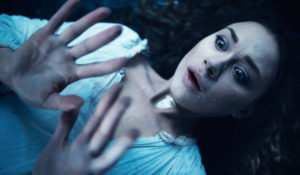 Производство: 2018  г. РоссияРежиссер: Егор БарановВ ролях: Александр Петров, Олег Меньшиков, Евгений Стычкин28 ноября в 19:30 — «Жили-были»Старинная деревня в русской глубинке. Из жителей только два одиноких немолодых мужчины и внезапно овдовевшая женщина. Один из друзей решает, что пора завязывать с одиночеством и собирается предложить вдове руку и сердце. Но второй мужчина в корне с этим не согласен и тоже претендует на вакантное место. Лучшие друзья объявляют друг другу войну.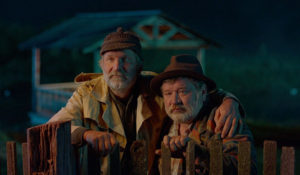 Производство: 2017 г. РоссияРежиссер: Эдуард ПарриВ ролях: Федор Добронравов, Ирина Розанова, Роман Мадянов